Members’ Day and AGM 2018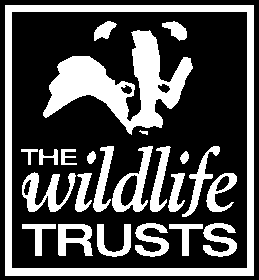 13th October 2018, The Manor School & Sports College, RaundsThe aim of the Members’ Day is to thank members for their support and update them on the work of the Trust.In taking part today:	0= Not at all; 1= Not entirely; 2= Not sure; 3= Somewhat; 4= DefinitelyContent1.	Did you enjoy yourself?							0   1   2   3   42a. Did you feel able to ask questions on things that you are particularly interested in?	0   1   2   3   42b. Did you get an answer?							0   1   2   3   43.	Were the activities and presentations appropriate and interesting?	0   1   2   3   44.	Do you feel the aim of the day [see above] was achieved?		0   1   2   3   4	Could we improve on anything?	…………………………………………………………………………………………….	…………………………………………………………………………………………….	…………………………………………………………………………………………….	…………………………………………………………………………………………….Organisation5.	Was the information provided before the event clear and adequate?	0   1   2   3   46.	Was the organisation on the day of a sufficient standard?		0   1   2   3   4	Could we improve on anything?	…………………………………………………………………………………………….	…………………………………………………………………………………………….	…………………………………………………………………………………………….	…………………………………………………………………………………………….Facilities7.	Did you feel physically comfortable and welcome?			0   1   2   3   48a	Were the facilities at the venue satisfactory?				0   1   2   3   48b Was the catering satisfactory?						0   1   2   3   4	Could we improve on anything?	…………………………………………………………………………………………….	…………………………………………………………………………………………….	…………………………………………………………………………………………….	…………………………………………………………………………………………….Name (optional):  							Please complete this form and place it in the box provided before you leave.Alternatively, post it to Anne Barker at the Trust or return it by email (pa@wildlifebcn.org)